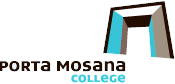 Gebruikersovereenkomst Schoolboeken schooljaar 2022/2023De ondergetekenden:Porta Mosana College havo-vwo, gevestigd te Maastricht, Oude Molenweg 130, vertegenwoordigd door Drs. T.T.M. Neutelings in zijn functie van locatiedirecteur, verder te noemen: “bruikleengever”;enNaam en adres ouder(s)/verzorger(s)…………………………………………………………………………………………………………………………………………………………………………………………namens leerling ……………..…………………………….., verder te noemen: “bruikleennemer”; Ondergetekenden, hierna gezamenlijk te noemen “partijen”;Overwegende:- dat bruikleengever ressorteert onder het bevoegd gezag van de Stichting LimburgsVoortgezet Onderwijs (LVO);- dat LVO als bevoegd gezag elk jaar lesmateriaal als bedoeld in de Wet gratis schoolboeken om niet aan de leerling ter beschikking dient te stellen;- dat LVO hiervoor lesmateriaal koopt van distributeurs en zelf dient toe te zien op zorgvuldig gebruik ervan;- dat partijen in deze overeenkomst het zorgvuldig gebruik van het lesmateriaal wensen vast te leggen.Verklaren en komen overeen als volgt:Artikel 1 DefinitiesLesmateriaal: hieronder wordt verstaan lesmateriaal dat naar vorm en inhoud is gericht op informatieoverdracht in onderwijsleersituaties en waarvan het gebruik binnen het onderwijsaanbod door het bevoegd gezag specifiek voor het desbetreffende leerjaar is voorgeschreven.Overeenkomst: de onderhavige door partijen getekende gebruikersovereenkomst lesmateriaal.Artikel 2 Eigendom lesmateriaalHet lesmateriaal dat LVO heeft gekocht wordt in bruikleen aan de bruikleennemer ter beschikking gesteld en blijft zodoende te allen tijde eigendom van LVO.Artikel 3 Ontvangst lesmateriaalDe bruikleennemer dient bij de inontvangstneming van het lesmateriaal te controleren of de feitelijke levering van het lesmateriaal overeenstemt met de leverbon. Indien levering niet overeenstemt met de leverbon, dient de bruikleennemer dit schriftelijk binnen 14 dagen te melden bij de bruikleengever. Ook reacties betreffende beschadigingen dienen binnen 14 dagen schriftelijk gemeld te worden bij de bruikleengever.Na het verstrijken van de in het eerste lid genoemde termijn gaat de bruikleengever er van uit dat het lesmateriaal onbeschadigd en conform leverbon is geleverd.De bruikleennemer dient het lesmateriaal op eerste verzoek van bruikleengever binnen twee weken na genoemd verzoek af te leveren aan de bruikleengever met inachtneming van het hierna bepaalde.Artikel 4 Gebruik lesmateriaalDe bruikleennemer dient alle zorgvuldigheid in acht te nemen ter voorkoming van beschadiging, diefstal of verlies van het in bruikleen verstrekte lesmateriaal. Hiermee wordt in ieder geval bedoeld:het lesmateriaal te kaften en te onderhouden;het lesmateriaal niet met stift, pen, potlood of anderszins van enige opmerkingen te voorzien;het lesmateriaal te gebruiken in overeenstemming met hun bestemming enaanwijzingen van de docent betreffende het gebruik op te volgen.Het is de bruikleennemer niet toegestaan het lesmateriaal hetzij om niet hetzij tegen een vergoeding aan een andere leerling in gebruik af te staan of te verhuren.Artikel 5 SchadeDe bruikleennemer is verplicht verlies dan wel diefstal van het lesmateriaal  onmiddellijk te melden bij de bruikleengever.Indien het lesmateriaal niet binnen twee weken na het in artikel 3 lid 3 genoemd verzoek bij de bruikleengever in goede staat is afgeleverd (ter beoordeling van de bruikleengever) is de bruikleengever gerechtigd de schade op de bruikleennemer te verhalen.In geval van schade, verlies of diefstal van het lesmateriaal is de bruikleennemer aansprakelijk voor alle kosten die gemaakt moeten worden ter reparatie of vervanging van het desbetreffende lesmateriaal.De schade is opeisbaar na constatering van deze schade door de bruikleengever en nadat de bruikleengever de omvang van de schade aan de bruikleennemer heeft medegedeeld.De bruikleennemer is verplicht het schadebedrag binnen 14 dagen – nadat hij hiervan in kennis is gesteld - te betalen aan de bruikleengever.Artikel 6 Duur van de overeenkomstDe overeenkomst wordt aangegaan voor de periode dat de bruikleennemer staat ingeschreven bij Porta Mosana College.De overeenkomst eindigt automatisch zodra de bruikleennemer wordt uitgeschreven bijPorta Mosana College.Artikel 7 Toepasselijk recht1. Op deze overeenkomst is het Nederlands recht van toepassing.2. Alle geschillen voortvloeiende uit of samenhangend met deze overeenkomst zullen worden voorgelegd aan de bevoegde rechter te Maastricht.HandtekeningOvereengekomen te Maastrichtop………………………..  2022BruikleengeverDrs. T.T.M. NeutelingsBruikleennemernaam ouder/verzorger leerling)